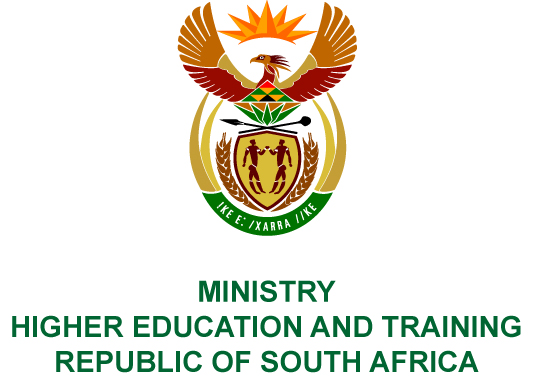 Private Bag X893, Pretoria, 0001, Tel (012) 312 5555, Fax (012) 323 5618Private Bag X9192, Cape Town, 8000, Tel (021) 469 5150, Fax: (021) 465 7956	Memorandum from the Parliamentary OfficeNATIONAL ASSEMBLY FOR WRITTEN REPLYQUESTION 2742DATE OF PUBLICATION OF INTERNAL QUESTION PAPER: 14/09/2018(INTERNAL QUESTION PAPER NO 30 OF 2018)Ms N Nolutshungu (EFF) to ask the Minister of Higher Education and Training:What is the total number of students who enrolled in (a) community education and training colleges, (b) technical and vocational education and training colleges and (c) universities in each of the past 10 academic years?NW3035E REPLY:The total number of students enrolled in Community Education and Training (CET) colleges, Technical and Vocational Education and Training (TVET) colleges and universities for the past 10 academic years are provided below: * 	The enrolment data for CET colleges is provided from the 2015 academic year onwards as CET colleges were only established in 2015. ** 	Enrolment data prior to 2010 resides with the Department of Education.*** 	Provisional data as verification will be finalised by 31 October 2018.Academic year CET CollegesTVET CollegesUniversities2008***799 4902009***837 7762010*358 393892 9362011*400 273938 2012012*657 690953 3732013*639 618983 6982014*702 383969 1542015283 602737 880985 2122016273 431705 397975 8372017262 156In the process of quality checking for official release in November 20181 036 984 ***